C O L O U R S1. LISTEN AND NUMBER:LINK TO THE AUDIO: https://www.123listening.com/freeaudio/color-1.mp32. PUT THE LETTERS IN THE CORRECT ORDER:3. CHOOSE TRUE OR FALSE:4. WRITE SENTENCES:C O L O U R S and N U M B E R S1. PAINT (10-20):11  BLUE                                    16  YELLOW12  GREEN                                 17  RED13  WHITE                                 18  ORANGE14  PINK                                    19  BROWN15  BLACK                                 20  GRAYWELL DONE PIRATES!!  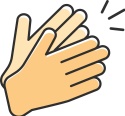 1E L L Y O WYELLOWE D RR ___  ___U B L EB ___ ___ ___N K I PP ____ ____ ____A K C L BB ___ ___ ___ ___I W T H EW ___  ___  ___  ___R N E E GG ___ ___ ___ ___U R P L E PP ___ ___ ___ ___ ____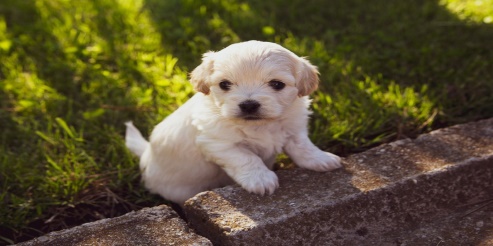 1. THE DOG IS WHITE. 1. THE DOG IS WHITE. 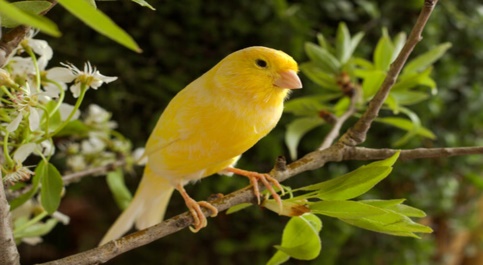 2. THE BIRD IS BLUE.2. THE BIRD IS BLUE.2. THE BIRD IS BLUE.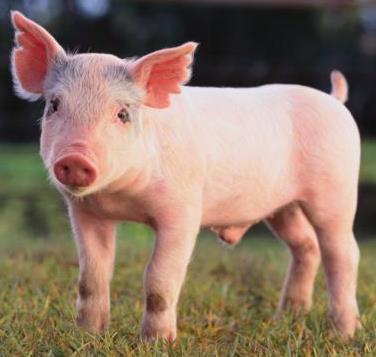 3. THE PIG IS PINK. 3. THE PIG IS PINK. 3. THE PIG IS PINK. TRUEFALSETRUEFALSEFALSETRUETRUEFALSE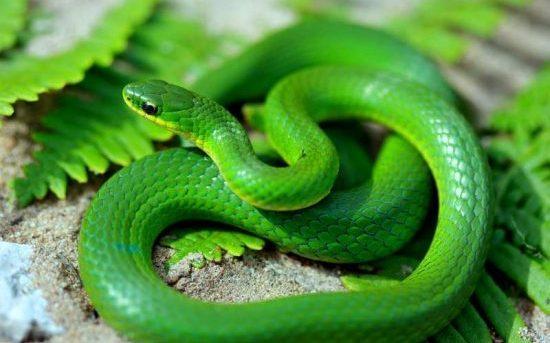 4. THE SNAKE IS GREEN.4. THE SNAKE IS GREEN.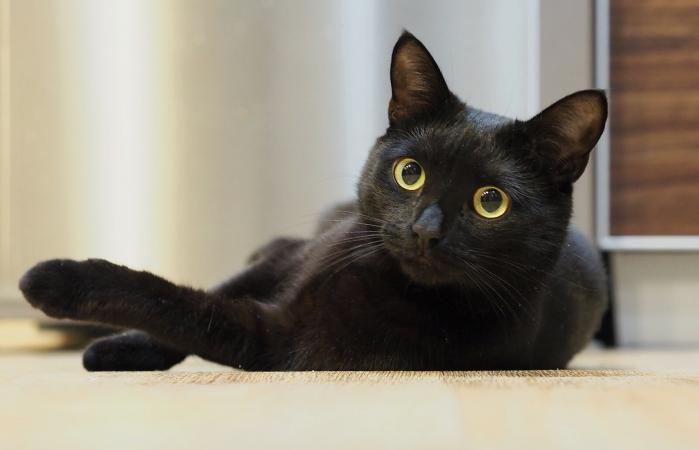 5. THE CAT IS PURPLE.5. THE CAT IS PURPLE.5. THE CAT IS PURPLE.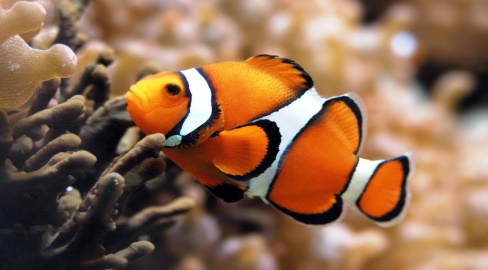 5. THE FISH IS ORANGE.5. THE FISH IS ORANGE.5. THE FISH IS ORANGE.TRUEFALSETRUETRUEFALSETRUEFALSEFALSESINGULAR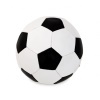 PLURAL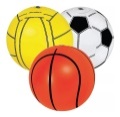 IS(ÉS)IS(ÉS)ARE(SÓN)ARE(SÓN)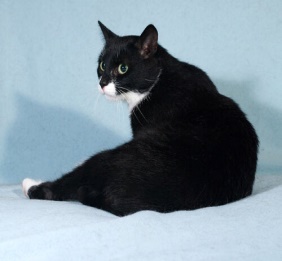 1. THE CAT IS BLACK. 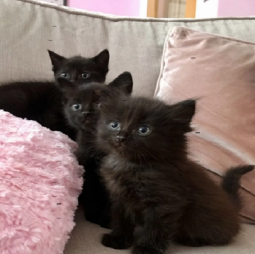 2. THE CATS ARE BLACK.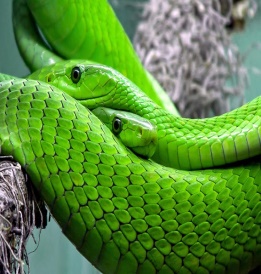 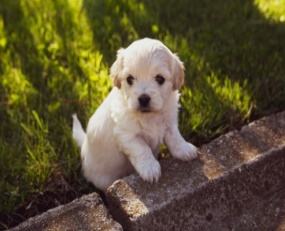 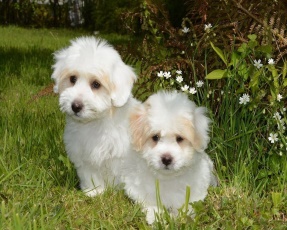 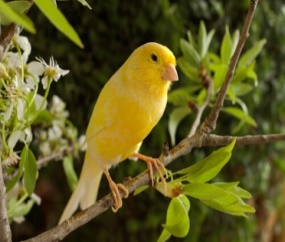 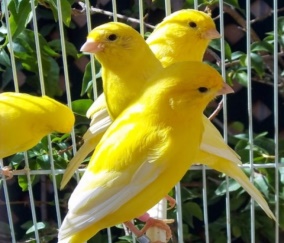 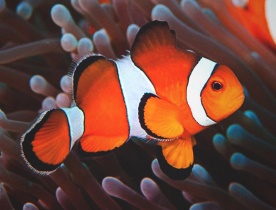 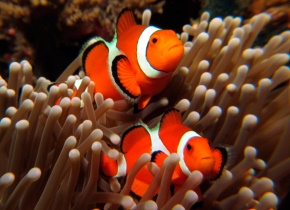 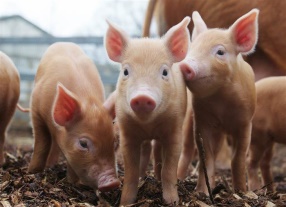 EIGHTEENTHIRTEENELEVENTWENTYSIXTEENTWELVEFIFTEENNINETEENFOURTEENSEVENTEEN